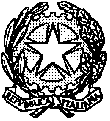 Tribunale Ordinario di Tempio PausaniaUfficio del Giudice per l’Udienza preliminare Il Giudice, dott.ssa Caterina Interlandi, richiamato il provvedimento del Presidente del Tribunale in data  01.09.2020 e, considerata la necessità di scaglionare la trattazione dei processi, al fine di evitare assembramenti in ragione della persistente pandemia da  COVID-19, dispone che i processi  dell’ udienza GUP  del 08.10.2020 vengano trattati secondo il seguente ordine:Tempio Pausania, 06.10.2020                                                                                                       Il Giudice                                                                                             dott.ssa Caterina Interlandi, NR.G.N.R.N.GIPIMPUTATOOrario 12037/172351/19Ore 09.30 22807/162345/19Ore 09.30 32831/182347/19Ore 09.30 42989/163739/18Ore 09.30 52223/183737/18Ore 10.006593/16285/17Ore 10.007971/173309/18Ore 10.0083137/18301/19Ore 10.0091978/18775/19Ore 10.00102109/173165/18Ore 10.3011235/141084/18Ore 10.3012301/151687/16Ore 10.30132073/121853/15Ore 10.30141048/183865/18Ore 11.00151089/183531/18Ore 11.15161644/183863/18Ore 11.15172523/173472/18 Ore 11.30181399/131891/14Ore 11.30192269/181243/19Ore 12.0020163/191549/19Ore 12.00211115/04353/11Ore 12.30221220/17821/19Ore 13.0023806/141306/17Ore 13.00243422/142407/14Ore 13.00252231/152005/17Ore 13.3026832/18556/19Ore 13.3027691/131484/13Ore 14.00283441/18299/19Ore 14.0029785/18444/19Ore 14.30301012/183905/18Ore 14.30311275/161591/16Ore 14.45323743/173337/18Ore 15.00